Задание подготовлено в рамках проекта АНО «Лаборатория модернизации образовательных ресурсов» «Кадровый и учебно-методический ресурс формирования общих компетенций обучающихся по программам СПО», который реализуется с использованием гранта Президента Российской Федерации на развитие гражданского общества, предоставленного Фондом президентских грантов.РазработчикИринин Данил Владимирович, ГАПОУ «Тольяттинский социально-педагогический колледж»Назначение заданияКомпетенции в сфере разрешения проблем: оценка продукта деятельности. Уровень II (задание 1)Компетенции в сфере коммуникации: продуктивная групповая коммуникация (задание 2) публичное выступление. Уровень II (задание 3)Информатика и информационно-коммуникационные технологии в профессиональной деятельностиТема: Технология работы с мультимедийными презентациями (49.02.01, ЕН 02)КомментарииМатериал представляет собой три компетентностно-ориентированных задания, связанных общим сюжетом. Преподаватель может организовать выполнение как всей цепочки заданий, так и задания 1 и задания 3 или только задания 1.При выдаче материалов задания 1 преподавателю следует помнить, что источники 1 и 2 одинаковы для всех обучающихся, а справочные материалы предназначены для одного студента.При выдаче материалов задания 2 следует помнить, что задание выполняется в группе, но листок с заданием выдается каждому участнику индивидуально, и сам участник решает, следует ли демонстрировать лист остальным. Бланк выдается один на группу.Задание 3 позволяет скомбинировать публичное выступление с демонстрацией предметных умений (создание презентации). В инструменте проверки оставлено место для внесения преподавателем критериев оценки продукта.Задание 1 (выполняется индивидуально)Вы работает в одном из фитнес-клубов города. Администрация города проводит день здоровья, в рамках которого предложила коммерческим и некоммерческим фитнес-клубам и спортивным клубам взять на себя проведение одной или нескольких мастерских, в рамках которых разрешено продвигать услуги клуба.Руководство вашего клуба ухватилось за эту идею и поручило вам подготовить проект трех мастерских, которые возьмет на себя ваш клуб. Тематику и содержание мастерских руководство оставило на ваш выбор, отметив, что должны быть показаны все конкурентные преимущества вашего клуба. Также вам было обещано, что для проведения мастерской будет предоставлен любой инвентарь и оборудование, которыми располагает клуб.Изучите фрагмент концепции городского Дня здоровья (источник 1). Ознакомьтесь с планом и оборудованием места проведения дня здоровья - городского парка (источник 2).Составьте план-проспект четырех мастерских. Заполните бланк.В процессе работы вы можете пользоваться ресурсами интернета.Мастерская № 1Мастерская № 2Мастерская № 3Для справки – Участнику 1Вы представляете фитнес-клуб «Полония», особенностью которого является интеграция (по желанию клиента) фитнес-услуг с сопровождением со стороны специалистов по лечебной и поддерживающей физической культуре, нутрициологов, терапевтов. В клубе помимо самостоятельных тренировок предлагаются услуги работы с тренером в малых группах по направлениям, связанным с определенными целями занятий фитнесом: поддержание общего тонуса при наличии противопоказаний к определенным физическим нагрузкам, сброс лишнего веса, возвращение физической формы после родов или болезни.Другой особенностью вашего клуба является предложение клиентам тренировок по самым новым и ультрамодным направлениям фитнеса.Для справки – Участнику 2Вы работаете в клубе «Интеллект-спорт». Клуб начинал свою работу как шахматный. Но сегодня у вас имеются разновозрастные группы, занимающиеся шахматами, русскими шашками, спортивным ориентированием, геокешингом, туризмом.Также клуб оказывает услуги по разработке и проведению авторских квестов.Для справки – Участнику 3Вы работаете в фитнес-клубе «Бутон лотоса». Клуб предлагает стандартные услуги и располагает минимальным набором тренажеров. Главное, ради чего к вам приходят клиенты, - это тренировки, связанные с различными восточными практиками: йога (у вас открыто несколько направлений), китайская дыхательная гимнастика, гимнастика Дарума-Тайсо, Тай-Бо и другие подобные направления.В клубе имеется вегетарианское кафе и чайный павильон.Для справки – Участнику 4Вы работаете в спортивном клубе «Ратибор». Клуб предлагает услуги по работе на силовых тренажерах с сопровождением специалиста. Проводятся индивидуальные программы и соревнования по бодибилдингу.Второе направление работы клуба - традиционная славянская борьба, историческое фехтование, стрельба из спортивного и боевого (славянского, степного) лука. Для справки – Участнику 5Вы работаете в спортивном клубе «Праздник». Члены клуба успешно выступают на соревнованиях российского уровня по спортивным танцам. Для широкой публики открыты группы спортивного танца, бального танца, латиноамериканского танца, восточного танца, бального танца, городского танца. Кроме того, успехом пользуются группы, занимающиеся разными направлениями фитнеса с элементами танца: Body Sculpt, байлотерапия, кардиострип, джамп-фит и т.п. Источник 1Концепция проведения дня здоровья (фрагменты).На территории парка должны быть организованы специальные тематические площадки, работа каждой площадки - не менее 40 минут, время занятости площадки, включая время на подготовку мастерской - 60 минут.Устроители площадки, задействованной для проведения мастерской, могут пользоваться реквизитом парка, допускается использование собственного малогабаритного мобильного реквизита (не более 20 единиц, размеры не более 3,5 м. по трем измерениям); Время проведения мастерских с 13:00 до 14:00 и с 17.00 до 18.00.Мероприятия дня здоровья должны быть рассчитаны на все возрастные группы из числа следующих:дети в возрасте 5-10 лет,дети в возрасте 11-14 лет,молодежь в возрасте 15-25 лет,граждане до 50 лет,граждане старше 50 лет.Для каждой целевой группы должно быть проведено не менее двух мастерских.допускается проведение общей мастерской для детей и их родителей;допускается проведение мастерской для детей в присутствии их родителей;проведение мастерской для детей в отсутствие родителей запрещено;допускается проведение схожих по тематике мастерских для разных целевых групп при условии учета возрастных особенностей;допускается повторное проведение мастерской, прошедшей в 13:00, в 17:00 при обосновании востребованности мастерской.В ходе мастерских демонстрация навыков (показательное выступление) ведущих должно занимать не более 1/3 времени, остальное время отводится для физической активности участников, допустим соревновательный формат.Содержание мастерских не должно нести угрозу жизни и здоровью участников и зрителей.Выход участников мастерской за пределы площадки допускается по предварительному согласованию с администрацией парка и при условии, что их занятия не будут препятствовать отдыху (прогулкам) других посетителей парка.Источник 2План расположения парковых зон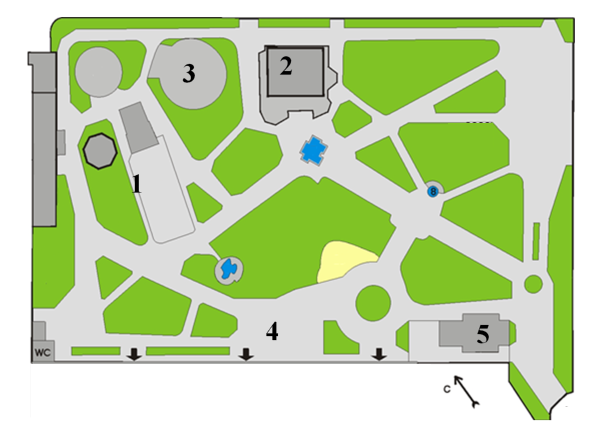 Оборудование парковых зонЗона 1. 	Поле для мини-футбола с vip-трибунойВорота большие - 2 шт.Электронное таблоЗона 2.	Площадка с прорезиненным покрытиемКолонки большие - 2 шт.Ноутбук - 1 шт.Плазменная панельЗона 3.	Асфальтовое покрытие, расчерчено три шахматных поля.Лавки трехместные - 20 шт.Шахматы напольные - 3 шт.Интерактивная панель - 1 шт.Ноутбук - 1 шт.Зона 4.	Асфальтовое покрытиеЗона 5.	Площадка с прорезиненным покрытием Баскетбольное кольцо - 2 шт.Многофункциональная рама - 1шт.Ноутбук - 1 шт.Колонки большие - 2 шт.Микшерный пульт.Микрофоны - 6 шт.Мобильное оборудование и инвентарьВорота малые - 2 шт.Мяч футбольный - 6 шт.Фитбол - 6 шт.Степ-платформа - 6 шт.Столики пластиковые - 10 шт.Мобильные колонки и микшерный пульт - 1 комплект.Баскетбольный мяч - 4 шт.Скакалка - 4 шт.Обруч - 8 шт.Напольные фишки - 10 шт.Квадрокоптер - 1 шт.Мишени со сменной разметкой - 5 шт.Краги защитные - 4 шт.Маты тонкие - 25 шт.Инструмент проверкиЗадание 2 (выполняется в группе)На предложение администрации откликнулось несколько фитнес-клубов и спортивных клубов. Ответственный за проведение городского дня здоровья собрал представителей всех клубов с тем, чтобы они приняли совместное решение о том, какие мастерские на каких площадках и в какое время проводят представители всех клубов.Руководство направило вас на рабочее совещание, поставив задачу добиться включения всех ваших предложений в программу городского дня здоровья.Работая в группе, составьте программу проведения мастерских в рамках городского дня здоровья, которая соответствовала бы концепции мероприятия и устаивала всех участников совещания. Заполните бланк. Графу «Комментарии» используйте, если в процессе обсуждения изменился первоначальный замысел мастерской.Перед началом обсуждения договоритесь о тех вопросах, по которым вам надо принять решение, и о том, как будет организовано обсуждение и принятие решений. На обсуждение отводится 20 минут.БланкИнструмент проверкиБланк наблюденияЗадание 3 (выполняется индивидуально)Вам предстоит провести презентацию программы мастерских для городского дня здоровья в городской администрации, которую подготовила ваша группа, и добиться ее согласования. Вы понимаете, что люди, принимающие решения, хотят быть уверенными в том, что мастерские будут интересны горожанам. Кроме того, они хотят быть уверены в безопасности участников.Подготовьтесь к выступлению. Создайте электронную презентацию. Дополнительно вы можете составить для себя план выступления или сделать заметки.Выступите перед аудиторией. Будьте готовы ответить на вопросы.Регламент выступления - 3 минуты.Инструмент проверкиНаименование мастерскойНаименование мастерскойУчастники, категория, количествоУчастники, категория, количествоПлощадка, номерПлощадка, номерМобильное оборудование и инвентарь парка, номер(-а)Мобильное оборудование и инвентарь парка, номер(-а)Оборудование и инвентарь клуба, список (при необходимости)Оборудование и инвентарь клуба, список (при необходимости)Ход мастерскойХод мастерскойХод мастерскойХод мастерскойВремяДействия «мастера»(и ассистентов)Действия «мастера»(и ассистентов)Действия участниковНаименование мастерскойНаименование мастерскойУчастники, категория, количествоУчастники, категория, количествоПлощадка, номерПлощадка, номерМобильное оборудование и инвентарь парка, номер(-а)Мобильное оборудование и инвентарь парка, номер(-а)Оборудование и инвентарь клуба, список (при необходимости)Оборудование и инвентарь клуба, список (при необходимости)Ход мастерскойХод мастерскойХод мастерскойХод мастерскойВремяДействия «мастера»(и ассистентов)Действия «мастера»(и ассистентов)Действия участниковНаименование мастерскойНаименование мастерскойУчастники, категория, количествоУчастники, категория, количествоПлощадка, номерПлощадка, номерМобильное оборудование и инвентарь парка, номер(-а)Мобильное оборудование и инвентарь парка, номер(-а)Оборудование и инвентарь клуба, список (при необходимости)Оборудование и инвентарь клуба, список (при необходимости)Ход мастерскойХод мастерскойХод мастерскойХод мастерскойВремяДействия «мастера»(и ассистентов)Действия «мастера»(и ассистентов)Действия участниковМастерские соответствуют особенностям клуба1 баллМастерские рассчитаны на 2 или 3 целевых аудитории1 баллПродолжительность каждой мастерской - 40-50 минут1 баллМаксимально3 баллаПри планировании каждой мастерской соблюдена пропорция: не более 1\3 времени на демонстрации, не менее 2/3 времени на физическую активность участников1 баллМаксимально3 баллаЗа каждую мастерскую, для проведения которой запланировано необходимое и достаточное оборудование и инвентарь1 баллМаксимально3 баллаОриентировочные габариты запланированного оборудования и инвентаря не превышают 3,5 м по сумме измерений1 баллМаксимальный балл12 балловВремя Площадка, номерКлубНаименование 
мастерскойМобильное 
оборудование паркаДополнительное 
оборудование клубаКомментарии13:00-14:00113:00-14:00213:00-14:00313:00-14:00413:00-14:00517:00-18:00117:00-18:00217:00-18:00317:00-18:00417:00-18:005КритерииКритерииУчастник Участник Участник Участник Участник КритерииКритерии12345допускСодержательно участвует в работедопускВыполняет прямые порученияПроцедураПроцедураПроцедураПроцедураПроцедураПроцедураПроцедура0Нарушает процедуру, уводит обсуждение в сторону от поставленных вопросов1Следует процедуре или
соблюдает культурную норму обсуждения2Предлагает процедуру, элементы процедуры, 
вопросы для обсуждения2Возвращает группу к процедуре или к вопросу2Ведет обсуждение2Следит за регламентом2Резюмирует результаты \ промежуточные 
результаты обсуждения в соответствии с целью2Апеллирует к промежуточным результатам обсуждения3Констатирует неэффективность процедуры или ошибку в постановке вопроса для обсуждения3Предлагает процедурные способы разрешения противоречия в позициях3Предлагает выход из тупикаСодержаниеСодержаниеСодержаниеСодержаниеСодержаниеСодержаниеСодержание0Предлагает идею, соответствующую цели обсуждения0Принимает / отвергает идею без объяснений0Продавливает свою позицию, переходя на личности, административный ресурс и др. некоммуникативные средства1Предлагает идею, объясняя / аргументируя1Объясняет / аргументирует отношение к чужой идее2Задает вопрос на понимание идеи2Перефразирует чужую идею для уточнения собственного понимания идеи2Уточняет / детализирует чужую идею2Развивает чужую идею3Указывает на общее в разных идеях3Указывает на отличия в разных идеях3Оценивает идею на предмет соответствия цели обсуждения 3В случае разногласий формулирует суть разногласийГрупповой результатГрупповой результатГрупповой результатГрупповой результатГрупповой результатГрупповой результатГрупповой результат0Результат отсутствует. В бланке зафиксированы отдельные несвязные записи1Работа не завершена. Заполнено менее половины ячеек с наименованиями мастерских2Решение принято стихийно, не согласовано всеми. Имеются единичные пропуски в ресурсах. Соблюдены все требования администрации или имеется 1-2 нарушения.Или Решение согласовано всеми. Половина и более ресурсов не заполнены. Имеются систематические нарушения требований администрации3Решение согласовано всеми. Бланк заполнен полностью или с 1-2 пропусками в ресурсах. Соблюдены все требования администрацииЛичный результатЛичный результатЛичный результатЛичный результатЛичный результатЛичный результатЛичный результат0Корректных попыток достичь личный результат не было1Личный результат не достигнут, были сделаны корректные попытки2Личный результат достигнут частично:в программе имеется не менее двух мастерских, подготовленных участником (как самостоятельные мастерские или часть интегрированных мастерских)3Личный результат достигнут полностью: в программу включены все три мастерских, подготовленных участником (как самостоятельные мастерские или часть интегрированных мастерских) ИтогоИтогоСодержание сообщенияОбозначена ценностная позиция представителя рабочей группы, схожая с позицией администрации1 баллСодержание сообщенияПриведена краткая характеристика мастерских1 баллСодержание сообщенияПродемонстрировано, что при составлении программы были полностью учтены требования Концепции дня здоровья (продолжительность, целевые группы, ресурсы)3 баллаСодержание сообщенияСоответствие Программы Концепции продемонстрировано по двум пунктам2 баллаСодержание сообщенияСоответствие Программы Концепции заявлено, но не продемонстрировано или продемонстрировано по одному пункту1 баллСодержание сообщенияПоказано, чем или почему могут быть интересны участникам не менее 5 мастерских3 баллаСодержание сообщенияПоказано, чем или почему могут быть интересны участникам 3-4 мастерских2 баллаСодержание сообщенияПоказано, чем или почему могут быть интересны участникам 1-2 мастерских1 баллСодержание сообщенияПриведено обоснование того, что участие в мастерских будет безопасным2 баллаСодержание сообщенияПрозвучала констатация того, то будет обеспечена безопасность участников мастерских1 баллСодержание сообщенияПрозвучал прямой призыв согласовать программу1 баллСодержание сообщенияДан ответ на вопрос на понимание 1 баллСодержание сообщенияДан ответ на вопрос в развитие темы 1 баллСодержание сообщенияСодержание сообщения13 балловОрганизация сообщенияПроизношение отчетливое, голос достаточно громкий1 баллОрганизация сообщенияСоблюден регламент (2 мин. - 3 мин. 15 сек)1 баллОрганизация сообщенияСмысловые блоки выступления отделены паузами1 баллОрганизация сообщенияСмысловые блоки выступления выделены с помощью вербальных средств (средств логической связи)1 баллОрганизация сообщенияВыдержан жанр презентации2 баллаОрганизация сообщенияИспользует отдельные элементы жанра1 баллОрганизация сообщенияИспользует электронную презентацию как наглядный материал2 баллаОрганизация сообщенияОрганизация сообщения8 балловРОПараметры единой шкалы3 баллаМаксимальный баллМаксимальный балл24 баллаКачество электронной презентацииПреподаватель вносит критерии, которые он использовал при работе с обучающимися в рамках темы